MEMORY M e R-Maestra Anita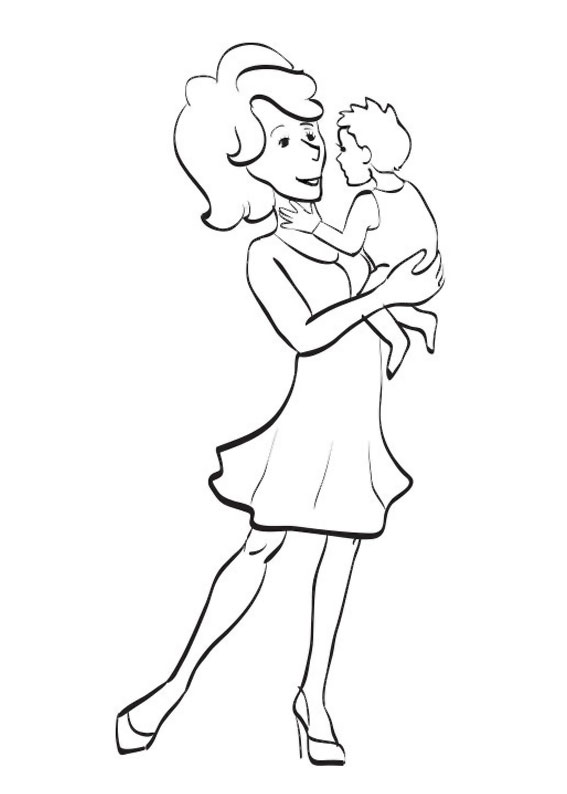 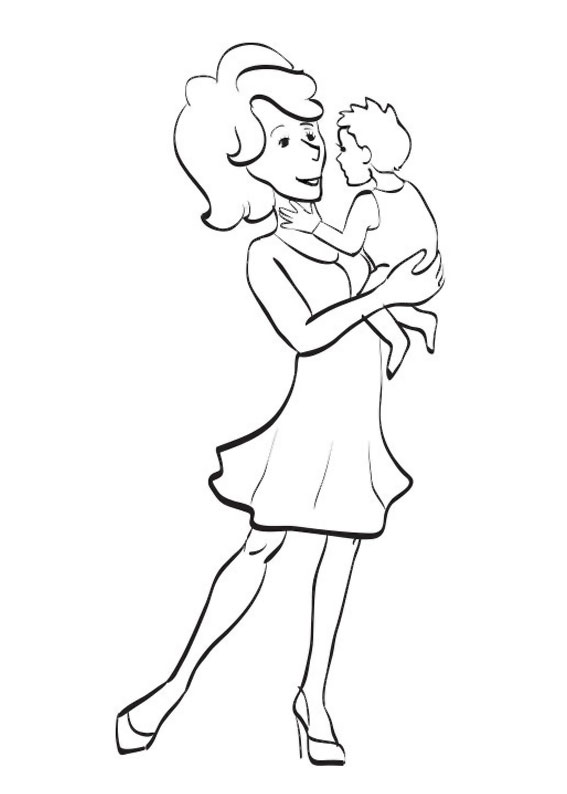 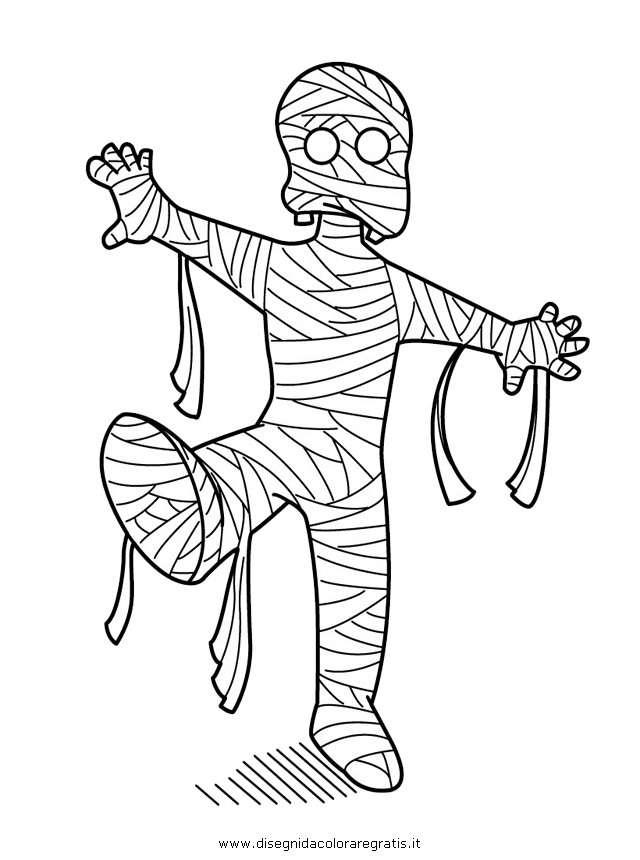 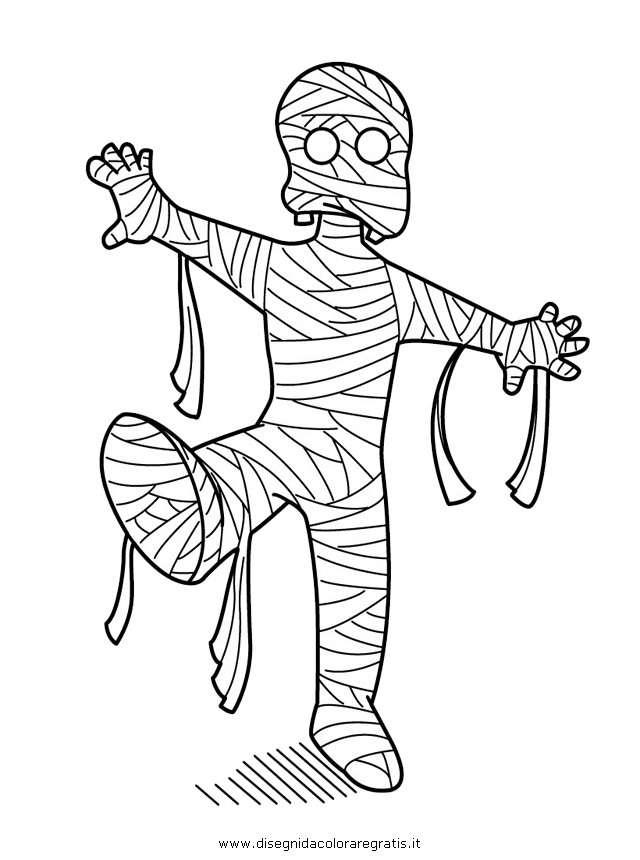 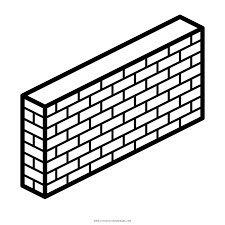 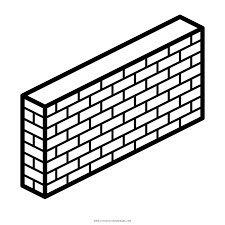 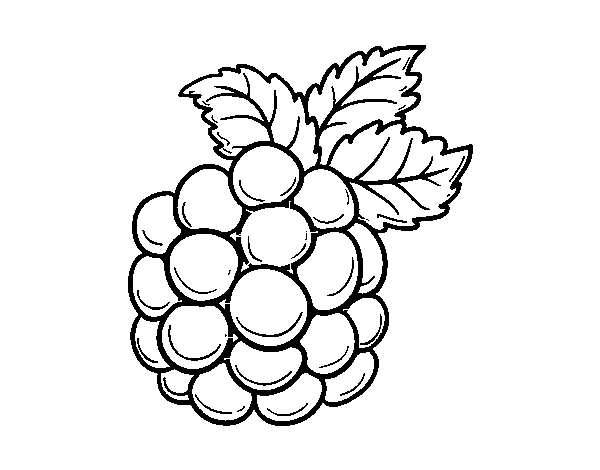 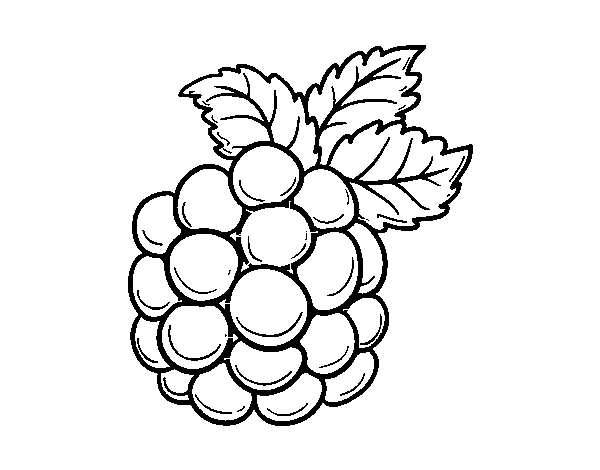 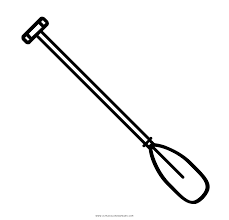 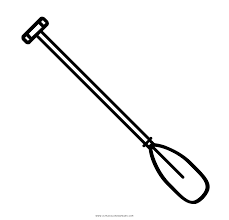 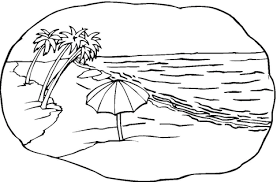 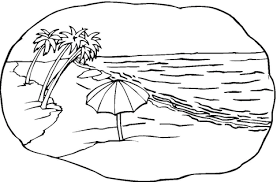 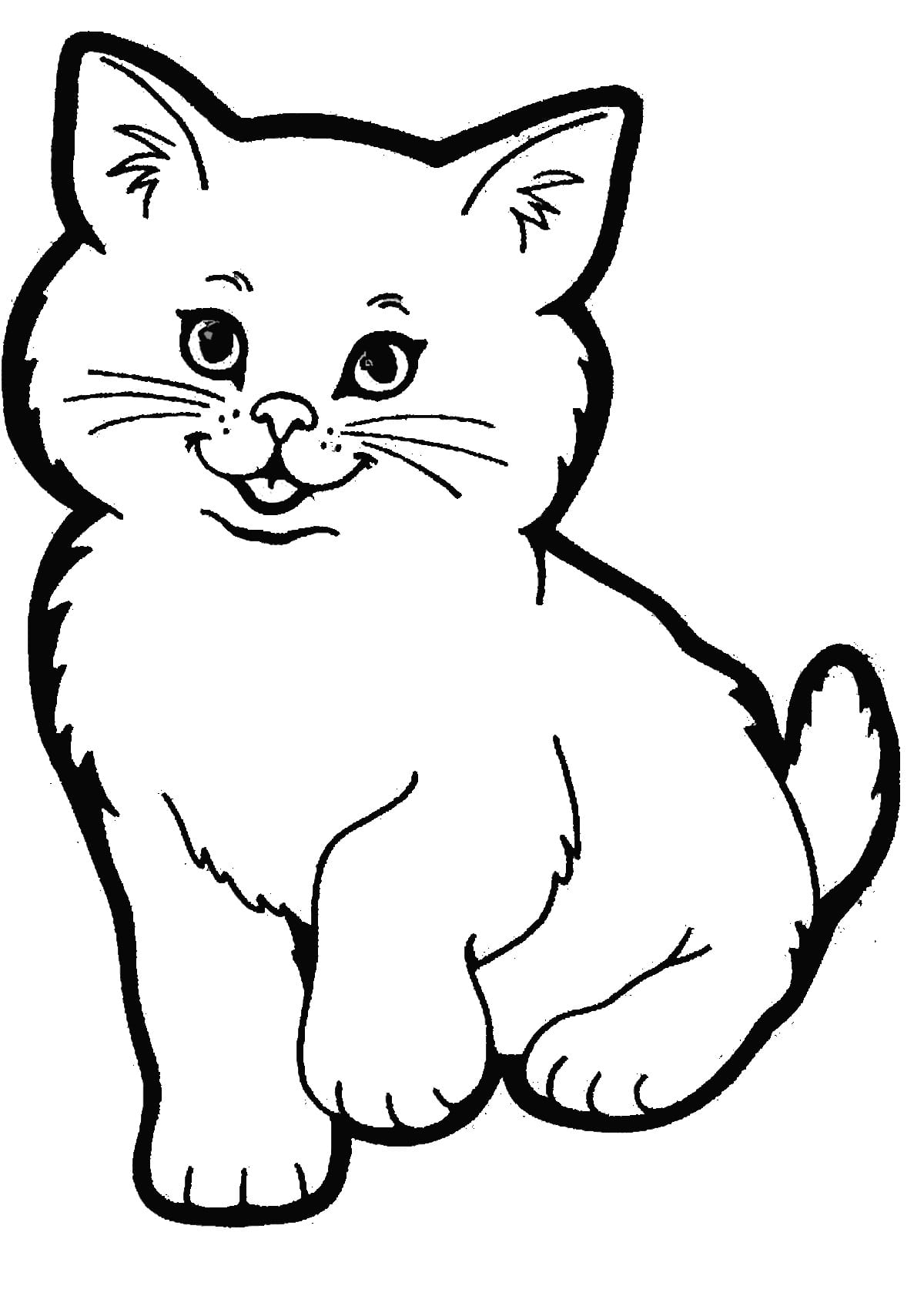 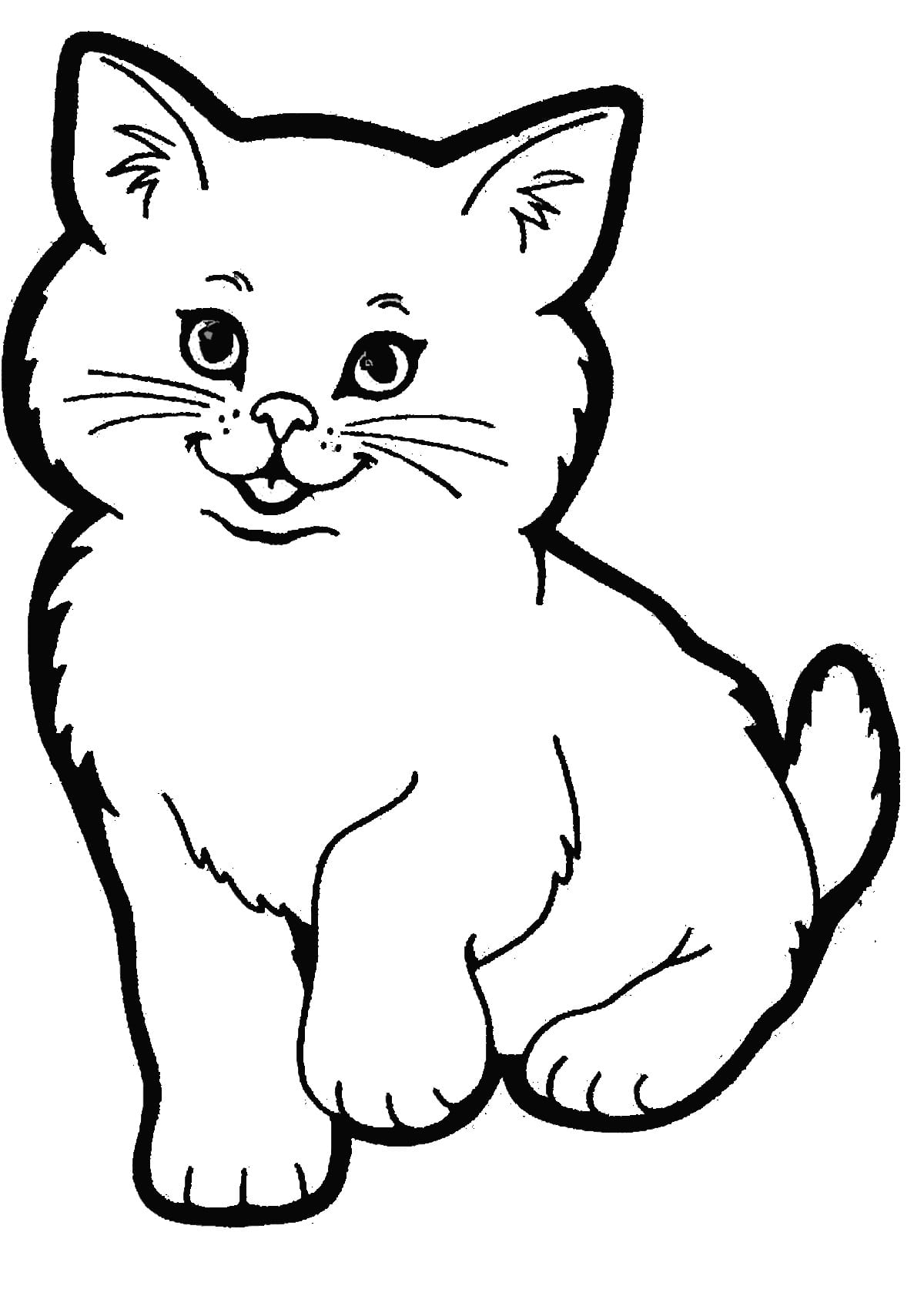 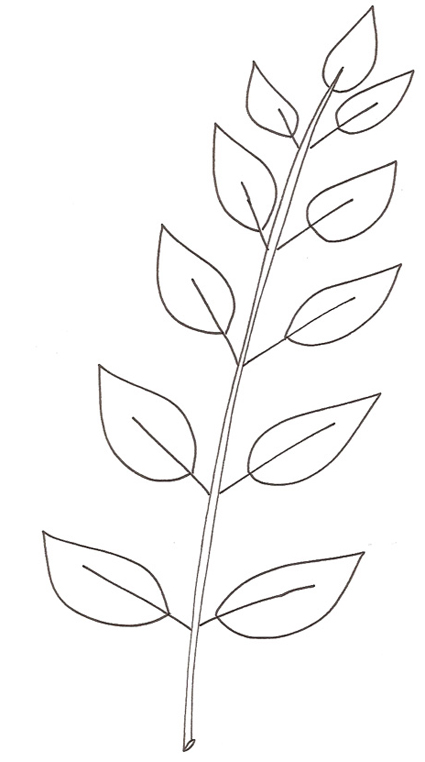 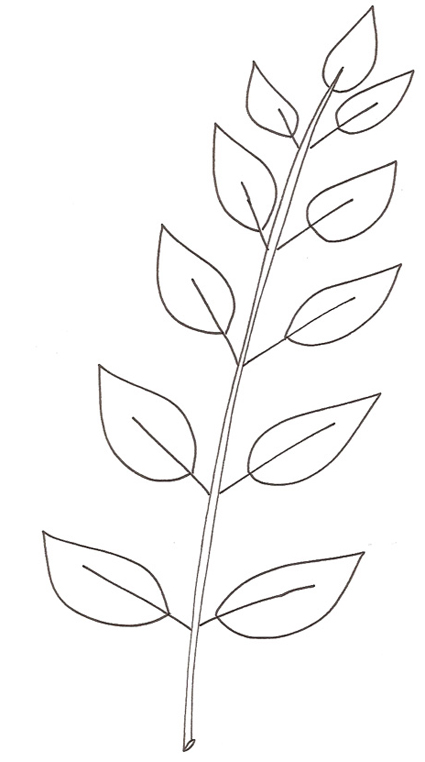 